Zapraszamy do udziału w  XX Ogólnokrajowym 
Konkursu Bezpieczne Gospodarstwo Rolne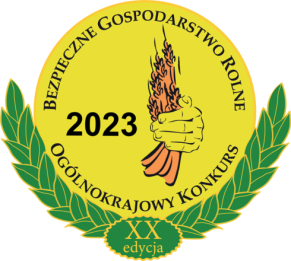 Prezes Kasy Rolniczego Ubezpieczenia Społecznego dr Aleksandra Hadzik zaprasza właścicieli gospodarstw indywidualnych do udziału Ogólnokrajowym Konkursie Bezpieczne Gospodarstwo Rolne.Współorganizatorami Konkursu są: Ministerstwo Rolnictwa i Rozwoju Wsi, Państwowa Inspekcja Pracy oraz Krajowy Ośrodek Wsparcia Rolnictwa. Konkurs uzyskał Patronat Honorowy Prezydenta Rzeczypospolitej Polskiej Andrzeja Dudy.Ogólnokrajowy Konkurs Bezpieczne Gospodarstwo Rolne realizowany jest od 2003 roku 
w ramach działań na rzecz zmniejszenia liczby wypadków i chorób zawodowych rolników. 
Celem Konkursu jest promocja zasad ochrony zdrowia i życia w gospodarstwie rolnym. Skierowany jest do właścicieli gospodarstw indywidualnych, z których przynajmniej jeden
z właścicieli jest objęty ubezpieczeniem społecznym rolników. Udział w Konkursie mogą wziąć zarówno duże, jak i małe gospodarstwa rolne.W  dotychczasowych dziewiętnastu edycjach udział wzięło ponad 22 tysiące gospodarstw indywidualnych. Uczestnicy Konkursu mają okazję do zaprezentowania swojego miejsca pracy i osiągnięć zawodowych, zdobycia cennych nagród, a przede wszystkim poddania swojego gospodarstwa profesjonalnemu audytowi bezpieczeństwa pracy, który wykonują komisje konkursowe. Podczas eliminacji sprawdzą one, czy w ocenianym gospodarstwie stosowane są w praktyce zasady ochrony zdrowia i życia, a także czy wyeliminowane zostały w nim zagrożenia wypadkowe.W skład komisji konkursowych wchodzą specjaliści z zakresu bhp w rolnictwie z Kasy Rolniczego Ubezpieczenia Społecznego, Państwowej Inspekcji Pracy, Ośrodków Doradztwa Rolniczego, Ochotniczych Straży Pożarnych oraz innych instytucji działających w środowisku wiejskim. Ważne terminy: 21.04.2023 r. – upływa termin zgłaszania udziału w Konkursie30.06.2023 r. – zakończenie etapu wojewódzkiego10-28 lipca 2023 r. – wizytacja gospodarstw finałowych (termin może ulec zmianie).Szczegółowe informacje związane z konkursem można uzyskać, pod nr tel.:  134435417 lub 134435419. Załączniki:        Regulamin Konkursu Formularz zgłoszeniowy3.   Arkusz oceny							    Informacje przekazane przez PT KRUS w Jaśle 